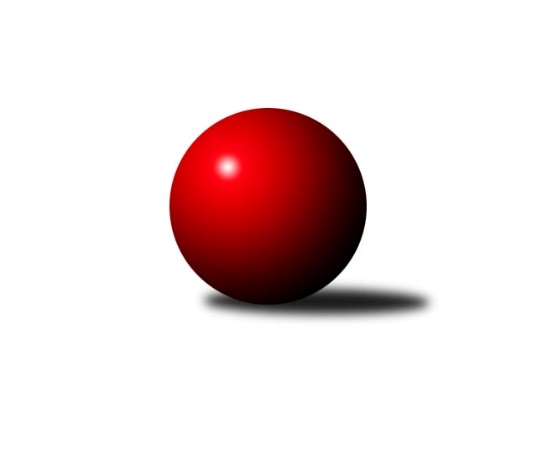 Č.8Ročník 2009/2010	3.5.2024 3. KLM C  2009/2010Statistika 8. kolaTabulka družstev:		družstvo	záp	výh	rem	proh	skore	sety	průměr	body	plné	dorážka	chyby	1.	HKK Olomouc ˝A˝	8	7	0	1	48.0 : 16.0 	(112.5 : 79.5)	3218	14	2148	1070	24.9	2.	TJ Rostex Vyškov ˝A˝	8	6	0	2	44.0 : 20.0 	(115.5 : 76.5)	3263	12	2193	1070	23.4	3.	TJ Horní Benešov ˝A˝	8	6	0	2	40.0 : 24.0 	(109.0 : 83.0)	3209	12	2151	1058	24	4.	KK Zábřeh ˝B˝	8	6	0	2	39.5 : 24.5 	(107.0 : 85.0)	3215	12	2173	1041	24.4	5.	TJ  Prostějov ˝A˝	8	4	0	4	30.5 : 33.5 	(91.0 : 101.0)	3102	8	2111	992	32.6	6.	TJ Spartak Přerov ˝B˝	8	4	0	4	30.0 : 34.0 	(89.5 : 102.5)	3164	8	2150	1014	30.4	7.	TJ Sokol Michálkovice ˝A˝	8	3	1	4	30.0 : 34.0 	(97.5 : 94.5)	3116	7	2118	998	39.5	8.	TJ Jiskra Rýmařov ˝A˝	8	2	2	4	30.0 : 34.0 	(93.5 : 98.5)	3095	6	2125	970	39.1	9.	TJ  Krnov ˝A˝	8	3	0	5	27.0 : 37.0 	(92.5 : 99.5)	3147	6	2122	1026	35.4	10.	TJ Opava ˝B˝	8	2	1	5	25.0 : 39.0 	(85.5 : 106.5)	3101	5	2112	989	40	11.	TJ Sokol KARE Luhačovice ˝B˝	8	2	0	6	21.0 : 43.0 	(78.5 : 113.5)	3078	4	2110	968	39.9	12.	SKK Jeseník ˝A˝	8	1	0	7	19.0 : 45.0 	(80.0 : 112.0)	3131	2	2119	1013	29.5Tabulka doma:		družstvo	záp	výh	rem	proh	skore	sety	průměr	body	maximum	minimum	1.	KK Zábřeh ˝B˝	4	4	0	0	24.0 : 8.0 	(56.0 : 40.0)	3290	8	3356	3212	2.	HKK Olomouc ˝A˝	4	4	0	0	24.0 : 8.0 	(54.5 : 41.5)	3229	8	3282	3156	3.	TJ Rostex Vyškov ˝A˝	4	3	0	1	21.0 : 11.0 	(54.5 : 41.5)	3334	6	3437	3278	4.	TJ Horní Benešov ˝A˝	5	3	0	2	23.0 : 17.0 	(65.0 : 55.0)	3193	6	3249	3140	5.	TJ Spartak Přerov ˝B˝	5	3	0	2	21.0 : 19.0 	(59.0 : 61.0)	3218	6	3285	3143	6.	TJ  Prostějov ˝A˝	5	3	0	2	20.5 : 19.5 	(59.5 : 60.5)	3063	6	3127	2997	7.	TJ Sokol Michálkovice ˝A˝	3	2	1	0	16.0 : 8.0 	(42.5 : 29.5)	3039	5	3130	2967	8.	TJ Sokol KARE Luhačovice ˝B˝	3	2	0	1	14.0 : 10.0 	(35.5 : 36.5)	3309	4	3388	3237	9.	TJ  Krnov ˝A˝	3	2	0	1	13.0 : 11.0 	(35.5 : 36.5)	3113	4	3176	3059	10.	TJ Jiskra Rýmařov ˝A˝	4	1	1	2	15.0 : 17.0 	(49.5 : 46.5)	3192	3	3209	3172	11.	TJ Opava ˝B˝	3	1	0	2	9.0 : 15.0 	(29.5 : 42.5)	3007	2	3019	2985	12.	SKK Jeseník ˝A˝	5	1	0	4	13.0 : 27.0 	(52.5 : 67.5)	3073	2	3113	3011Tabulka venku:		družstvo	záp	výh	rem	proh	skore	sety	průměr	body	maximum	minimum	1.	TJ Horní Benešov ˝A˝	3	3	0	0	17.0 : 7.0 	(44.0 : 28.0)	3214	6	3339	3143	2.	HKK Olomouc ˝A˝	4	3	0	1	24.0 : 8.0 	(58.0 : 38.0)	3215	6	3305	3111	3.	TJ Rostex Vyškov ˝A˝	4	3	0	1	23.0 : 9.0 	(61.0 : 35.0)	3245	6	3289	3201	4.	KK Zábřeh ˝B˝	4	2	0	2	15.5 : 16.5 	(51.0 : 45.0)	3196	4	3308	3118	5.	TJ Jiskra Rýmařov ˝A˝	4	1	1	2	15.0 : 17.0 	(44.0 : 52.0)	3071	3	3233	2872	6.	TJ Opava ˝B˝	5	1	1	3	16.0 : 24.0 	(56.0 : 64.0)	3120	3	3268	2905	7.	TJ  Prostějov ˝A˝	3	1	0	2	10.0 : 14.0 	(31.5 : 40.5)	3115	2	3158	3054	8.	TJ Spartak Přerov ˝B˝	3	1	0	2	9.0 : 15.0 	(30.5 : 41.5)	3146	2	3220	3030	9.	TJ  Krnov ˝A˝	5	1	0	4	14.0 : 26.0 	(57.0 : 63.0)	3154	2	3209	3071	10.	TJ Sokol Michálkovice ˝A˝	5	1	0	4	14.0 : 26.0 	(55.0 : 65.0)	3131	2	3270	2986	11.	SKK Jeseník ˝A˝	3	0	0	3	6.0 : 18.0 	(27.5 : 44.5)	3151	0	3212	3075	12.	TJ Sokol KARE Luhačovice ˝B˝	5	0	0	5	7.0 : 33.0 	(43.0 : 77.0)	3032	0	3112	2959Tabulka podzimní části:		družstvo	záp	výh	rem	proh	skore	sety	průměr	body	doma	venku	1.	HKK Olomouc ˝A˝	8	7	0	1	48.0 : 16.0 	(112.5 : 79.5)	3218	14 	4 	0 	0 	3 	0 	1	2.	TJ Rostex Vyškov ˝A˝	8	6	0	2	44.0 : 20.0 	(115.5 : 76.5)	3263	12 	3 	0 	1 	3 	0 	1	3.	TJ Horní Benešov ˝A˝	8	6	0	2	40.0 : 24.0 	(109.0 : 83.0)	3209	12 	3 	0 	2 	3 	0 	0	4.	KK Zábřeh ˝B˝	8	6	0	2	39.5 : 24.5 	(107.0 : 85.0)	3215	12 	4 	0 	0 	2 	0 	2	5.	TJ  Prostějov ˝A˝	8	4	0	4	30.5 : 33.5 	(91.0 : 101.0)	3102	8 	3 	0 	2 	1 	0 	2	6.	TJ Spartak Přerov ˝B˝	8	4	0	4	30.0 : 34.0 	(89.5 : 102.5)	3164	8 	3 	0 	2 	1 	0 	2	7.	TJ Sokol Michálkovice ˝A˝	8	3	1	4	30.0 : 34.0 	(97.5 : 94.5)	3116	7 	2 	1 	0 	1 	0 	4	8.	TJ Jiskra Rýmařov ˝A˝	8	2	2	4	30.0 : 34.0 	(93.5 : 98.5)	3095	6 	1 	1 	2 	1 	1 	2	9.	TJ  Krnov ˝A˝	8	3	0	5	27.0 : 37.0 	(92.5 : 99.5)	3147	6 	2 	0 	1 	1 	0 	4	10.	TJ Opava ˝B˝	8	2	1	5	25.0 : 39.0 	(85.5 : 106.5)	3101	5 	1 	0 	2 	1 	1 	3	11.	TJ Sokol KARE Luhačovice ˝B˝	8	2	0	6	21.0 : 43.0 	(78.5 : 113.5)	3078	4 	2 	0 	1 	0 	0 	5	12.	SKK Jeseník ˝A˝	8	1	0	7	19.0 : 45.0 	(80.0 : 112.0)	3131	2 	1 	0 	4 	0 	0 	3Tabulka jarní části:		družstvo	záp	výh	rem	proh	skore	sety	průměr	body	doma	venku	1.	TJ Opava ˝B˝	0	0	0	0	0.0 : 0.0 	(0.0 : 0.0)	0	0 	0 	0 	0 	0 	0 	0 	2.	TJ Spartak Přerov ˝B˝	0	0	0	0	0.0 : 0.0 	(0.0 : 0.0)	0	0 	0 	0 	0 	0 	0 	0 	3.	SKK Jeseník ˝A˝	0	0	0	0	0.0 : 0.0 	(0.0 : 0.0)	0	0 	0 	0 	0 	0 	0 	0 	4.	TJ Jiskra Rýmařov ˝A˝	0	0	0	0	0.0 : 0.0 	(0.0 : 0.0)	0	0 	0 	0 	0 	0 	0 	0 	5.	HKK Olomouc ˝A˝	0	0	0	0	0.0 : 0.0 	(0.0 : 0.0)	0	0 	0 	0 	0 	0 	0 	0 	6.	TJ Sokol KARE Luhačovice ˝B˝	0	0	0	0	0.0 : 0.0 	(0.0 : 0.0)	0	0 	0 	0 	0 	0 	0 	0 	7.	TJ  Krnov ˝A˝	0	0	0	0	0.0 : 0.0 	(0.0 : 0.0)	0	0 	0 	0 	0 	0 	0 	0 	8.	TJ Horní Benešov ˝A˝	0	0	0	0	0.0 : 0.0 	(0.0 : 0.0)	0	0 	0 	0 	0 	0 	0 	0 	9.	TJ Sokol Michálkovice ˝A˝	0	0	0	0	0.0 : 0.0 	(0.0 : 0.0)	0	0 	0 	0 	0 	0 	0 	0 	10.	TJ Rostex Vyškov ˝A˝	0	0	0	0	0.0 : 0.0 	(0.0 : 0.0)	0	0 	0 	0 	0 	0 	0 	0 	11.	KK Zábřeh ˝B˝	0	0	0	0	0.0 : 0.0 	(0.0 : 0.0)	0	0 	0 	0 	0 	0 	0 	0 	12.	TJ  Prostějov ˝A˝	0	0	0	0	0.0 : 0.0 	(0.0 : 0.0)	0	0 	0 	0 	0 	0 	0 	0 Zisk bodů pro družstvo:		jméno hráče	družstvo	body	zápasy	v %	dílčí body	sety	v %	1.	Radek Havran 	HKK Olomouc ˝A˝ 	8	/	8	(100%)	28	/	32	(88%)	2.	Jan Tögel 	HKK Olomouc ˝A˝ 	8	/	8	(100%)	20.5	/	32	(64%)	3.	Eduard Varga 	TJ Rostex Vyškov ˝A˝ 	7	/	8	(88%)	21	/	32	(66%)	4.	Milan Šula 	KK Zábřeh ˝B˝ 	6	/	7	(86%)	19	/	28	(68%)	5.	Milan Kanda 	TJ Spartak Přerov ˝B˝ 	6	/	7	(86%)	17	/	28	(61%)	6.	Martin Bieberle 	KK Zábřeh ˝B˝ 	6	/	8	(75%)	23	/	32	(72%)	7.	Petr Pevný 	TJ Rostex Vyškov ˝A˝ 	6	/	8	(75%)	21.5	/	32	(67%)	8.	Jiří Němec 	HKK Olomouc ˝A˝ 	6	/	8	(75%)	21	/	32	(66%)	9.	Kamil Kovařík 	TJ Horní Benešov ˝A˝ 	6	/	8	(75%)	20.5	/	32	(64%)	10.	Aleš Staněk 	TJ Rostex Vyškov ˝A˝ 	6	/	8	(75%)	19.5	/	32	(61%)	11.	Bohuslav Čuba 	TJ Horní Benešov ˝A˝ 	6	/	8	(75%)	19	/	32	(59%)	12.	Vlastimil Skopalík 	TJ Horní Benešov ˝A˝ 	6	/	8	(75%)	19	/	32	(59%)	13.	Pavel Kovalčík 	TJ Opava ˝B˝ 	6	/	8	(75%)	18	/	32	(56%)	14.	Martin Adámek 	TJ  Prostějov ˝A˝ 	5.5	/	8	(69%)	18	/	32	(56%)	15.	Jiří Jedlička 	TJ  Krnov ˝A˝ 	5	/	7	(71%)	17	/	28	(61%)	16.	Kamil Bednář 	TJ Rostex Vyškov ˝A˝ 	5	/	7	(71%)	17	/	28	(61%)	17.	David Hampl 	TJ Jiskra Rýmařov ˝A˝ 	5	/	7	(71%)	15.5	/	28	(55%)	18.	Kamil Kubeša 	TJ Horní Benešov ˝A˝ 	5	/	8	(63%)	22	/	32	(69%)	19.	Přemysl Žáček 	TJ  Krnov ˝A˝ 	5	/	8	(63%)	20	/	32	(63%)	20.	Petr Řepecký 	TJ Sokol Michálkovice ˝A˝ 	5	/	8	(63%)	19.5	/	32	(61%)	21.	Roman Rolenc 	TJ  Prostějov ˝A˝ 	5	/	8	(63%)	17.5	/	32	(55%)	22.	Josef Němec 	TJ Opava ˝B˝ 	5	/	8	(63%)	14	/	32	(44%)	23.	Tomáš Sádecký 	KK Zábřeh ˝B˝ 	4.5	/	7	(64%)	14	/	28	(50%)	24.	Bedřich Pluhař 	TJ  Krnov ˝A˝ 	4	/	6	(67%)	15	/	24	(63%)	25.	Marian Hošek 	HKK Olomouc ˝A˝ 	4	/	6	(67%)	12	/	24	(50%)	26.	Michal Smejkal 	SKK Jeseník ˝A˝ 	4	/	7	(57%)	17	/	28	(61%)	27.	Petr Černohous 	TJ  Prostějov ˝A˝ 	4	/	7	(57%)	13	/	28	(46%)	28.	Jiří Vrba 	SKK Jeseník ˝A˝ 	4	/	8	(50%)	18.5	/	32	(58%)	29.	Jiří Martinů 	TJ Sokol KARE Luhačovice ˝B˝ 	4	/	8	(50%)	18	/	32	(56%)	30.	Roman Weinlich 	KK Zábřeh ˝B˝ 	4	/	8	(50%)	17	/	32	(53%)	31.	Miroslav Znojil 	TJ  Prostějov ˝A˝ 	4	/	8	(50%)	17	/	32	(53%)	32.	Josef Čapka 	HKK Olomouc ˝A˝ 	4	/	8	(50%)	16	/	32	(50%)	33.	Václav Smejkal 	SKK Jeseník ˝A˝ 	4	/	8	(50%)	16	/	32	(50%)	34.	Jiří Trávníček 	TJ Rostex Vyškov ˝A˝ 	4	/	8	(50%)	16	/	32	(50%)	35.	Jaroslav Tezzele 	TJ Jiskra Rýmařov ˝A˝ 	4	/	8	(50%)	14.5	/	32	(45%)	36.	Vlastimil Červenka 	TJ Sokol KARE Luhačovice ˝B˝ 	3	/	3	(100%)	8	/	12	(67%)	37.	Ladislav Janáč 	TJ Jiskra Rýmařov ˝A˝ 	3	/	4	(75%)	8	/	16	(50%)	38.	Miroslav Němec 	TJ Rostex Vyškov ˝A˝ 	3	/	6	(50%)	16.5	/	24	(69%)	39.	Martin Bilíček 	TJ Horní Benešov ˝A˝ 	3	/	6	(50%)	14	/	24	(58%)	40.	Tomáš Rechtoris 	TJ Sokol Michálkovice ˝A˝ 	3	/	6	(50%)	12	/	24	(50%)	41.	Vladimír Sedláček 	TJ Spartak Přerov ˝B˝ 	3	/	6	(50%)	10	/	24	(42%)	42.	Josef Linhart 	TJ Sokol Michálkovice ˝A˝ 	3	/	7	(43%)	14.5	/	28	(52%)	43.	Petr Maier 	TJ Spartak Přerov ˝B˝ 	3	/	7	(43%)	12.5	/	28	(45%)	44.	Rudolf Haim 	TJ Opava ˝B˝ 	3	/	7	(43%)	11.5	/	28	(41%)	45.	Josef Pilatík 	TJ Jiskra Rýmařov ˝A˝ 	3	/	8	(38%)	18	/	32	(56%)	46.	Vladimír Mánek 	TJ Spartak Přerov ˝B˝ 	3	/	8	(38%)	16.5	/	32	(52%)	47.	Václav Hrejzek 	TJ Sokol Michálkovice ˝A˝ 	3	/	8	(38%)	16.5	/	32	(52%)	48.	Svatopluk Kříž 	TJ Opava ˝B˝ 	3	/	8	(38%)	16.5	/	32	(52%)	49.	Michal Zych 	TJ Sokol Michálkovice ˝A˝ 	3	/	8	(38%)	15	/	32	(47%)	50.	Václav Eichler 	TJ  Krnov ˝A˝ 	3	/	8	(38%)	14	/	32	(44%)	51.	Marek Hampl 	TJ Jiskra Rýmařov ˝A˝ 	3	/	8	(38%)	13.5	/	32	(42%)	52.	Jakub Smejkal 	SKK Jeseník ˝A˝ 	3	/	8	(38%)	11	/	32	(34%)	53.	Miloslav Slouka 	TJ Jiskra Rýmařov ˝A˝ 	2	/	2	(100%)	7	/	8	(88%)	54.	Pavel Čech 	TJ Sokol Michálkovice ˝A˝ 	2	/	2	(100%)	6	/	8	(75%)	55.	Martin Marek 	KK Zábřeh ˝B˝ 	2	/	2	(100%)	5	/	8	(63%)	56.	Jiří Kropáč 	HKK Olomouc ˝A˝ 	2	/	2	(100%)	5	/	8	(63%)	57.	Milan Dědáček 	TJ Jiskra Rýmařov ˝A˝ 	2	/	2	(100%)	5	/	8	(63%)	58.	Jiří Divila ml. 	TJ Spartak Přerov ˝B˝ 	2	/	3	(67%)	5	/	12	(42%)	59.	Stanislav Beňa st.	TJ Spartak Přerov ˝B˝ 	2	/	4	(50%)	8.5	/	16	(53%)	60.	Jakub Pleban 	TJ Spartak Přerov ˝B˝ 	2	/	4	(50%)	6	/	16	(38%)	61.	Josef Karafiát 	KK Zábřeh ˝B˝ 	2	/	5	(40%)	10	/	20	(50%)	62.	Marek Veselý 	TJ Jiskra Rýmařov ˝A˝ 	2	/	5	(40%)	9	/	20	(45%)	63.	Petr Kudláček 	TJ Sokol KARE Luhačovice ˝B˝ 	2	/	5	(40%)	9	/	20	(45%)	64.	Jan Pernica 	TJ  Prostějov ˝A˝ 	2	/	6	(33%)	13.5	/	24	(56%)	65.	Josef Jurášek 	TJ Sokol Michálkovice ˝A˝ 	2	/	6	(33%)	10	/	24	(42%)	66.	Petr Šulák 	SKK Jeseník ˝A˝ 	2	/	6	(33%)	8.5	/	24	(35%)	67.	Zdeněk Malaník 	TJ Sokol KARE Luhačovice ˝B˝ 	2	/	6	(33%)	8.5	/	24	(35%)	68.	Aleš Čapka 	HKK Olomouc ˝A˝ 	2	/	7	(29%)	10	/	28	(36%)	69.	Miroslav Plachý 	TJ  Prostějov ˝A˝ 	2	/	7	(29%)	8	/	28	(29%)	70.	Václav Ondruch 	KK Zábřeh ˝B˝ 	2	/	8	(25%)	14.5	/	32	(45%)	71.	Ladislav Daněk 	TJ Sokol KARE Luhačovice ˝B˝ 	2	/	8	(25%)	13	/	32	(41%)	72.	Miroslav Petřek ml.	TJ Horní Benešov ˝A˝ 	2	/	8	(25%)	11.5	/	32	(36%)	73.	Petr Schwalbe 	TJ Opava ˝B˝ 	2	/	8	(25%)	10.5	/	32	(33%)	74.	Daniel Dudek 	TJ Sokol Michálkovice ˝A˝ 	1	/	1	(100%)	3	/	4	(75%)	75.	Pavel Hendrych 	TJ Opava ˝B˝ 	1	/	1	(100%)	2	/	4	(50%)	76.	František Vícha 	TJ  Krnov ˝A˝ 	1	/	1	(100%)	2	/	4	(50%)	77.	Jiří Konečný 	TJ Sokol KARE Luhačovice ˝B˝ 	1	/	4	(25%)	6.5	/	16	(41%)	78.	Milan Žáček 	TJ Sokol KARE Luhačovice ˝B˝ 	1	/	4	(25%)	4	/	16	(25%)	79.	Alois Valášek 	TJ Sokol KARE Luhačovice ˝B˝ 	1	/	5	(20%)	7.5	/	20	(38%)	80.	Martin Koraba 	TJ  Krnov ˝A˝ 	1	/	6	(17%)	9	/	24	(38%)	81.	Milan Jahn 	TJ Opava ˝B˝ 	1	/	7	(14%)	11	/	28	(39%)	82.	Vlastimil Kotrla 	TJ  Krnov ˝A˝ 	1	/	8	(13%)	10.5	/	32	(33%)	83.	Zdeněk Černý 	TJ Horní Benešov ˝A˝ 	0	/	1	(0%)	2	/	4	(50%)	84.	Martin Mikeska 	TJ Jiskra Rýmařov ˝A˝ 	0	/	1	(0%)	2	/	4	(50%)	85.	Maciej Basista 	TJ Opava ˝B˝ 	0	/	1	(0%)	2	/	4	(50%)	86.	Zdeněk Machala 	TJ Rostex Vyškov ˝A˝ 	0	/	1	(0%)	2	/	4	(50%)	87.	Petr Vaněk 	TJ  Krnov ˝A˝ 	0	/	1	(0%)	1	/	4	(25%)	88.	Jaroslav Heblák 	TJ Jiskra Rýmařov ˝A˝ 	0	/	1	(0%)	0	/	4	(0%)	89.	Miroslav Hvozdenský 	TJ Sokol KARE Luhačovice ˝B˝ 	0	/	1	(0%)	0	/	4	(0%)	90.	Petr Jurášek 	TJ Sokol Michálkovice ˝A˝ 	0	/	1	(0%)	0	/	4	(0%)	91.	Petr  Šulák ml. 	SKK Jeseník ˝A˝ 	0	/	1	(0%)	0	/	4	(0%)	92.	Jiří Divila st. 	TJ Spartak Přerov ˝B˝ 	0	/	2	(0%)	4	/	8	(50%)	93.	Rostislav  Cundrla 	SKK Jeseník ˝A˝ 	0	/	2	(0%)	3	/	8	(38%)	94.	Michal Weinlich 	KK Zábřeh ˝B˝ 	0	/	2	(0%)	2.5	/	8	(31%)	95.	Štěpán Charník 	TJ Jiskra Rýmařov ˝A˝ 	0	/	2	(0%)	1	/	8	(13%)	96.	Vojtěch Venclík 	TJ Spartak Přerov ˝B˝ 	0	/	3	(0%)	4.5	/	12	(38%)	97.	Zdeněk Janoud 	SKK Jeseník ˝A˝ 	0	/	3	(0%)	1.5	/	12	(13%)	98.	Jiří Fárek 	SKK Jeseník ˝A˝ 	0	/	4	(0%)	4.5	/	16	(28%)	99.	Josef Jurda 	TJ  Prostějov ˝A˝ 	0	/	4	(0%)	4	/	16	(25%)Průměry na kuželnách:		kuželna	průměr	plné	dorážka	chyby	výkon na hráče	1.	TJ Sokol Luhačovice, 1-4	3289	2214	1075	31.0	(548.2)	2.	KK Vyškov, 1-4	3283	2196	1087	27.0	(547.3)	3.	KK Zábřeh, 1-4	3243	2175	1068	27.4	(540.5)	4.	TJ Spartak Přerov, 1-6	3208	2156	1051	28.7	(534.8)	5.	HKK Olomouc, 1-8	3178	2131	1047	34.3	(529.8)	6.	KK Jiskra Rýmařov, 1-4	3178	2169	1009	33.8	(529.8)	7.	 Horní Benešov, 1-4	3175	2143	1031	28.5	(529.3)	8.	TJ Krnov, 1-2	3110	2110	1000	36.3	(518.4)	9.	SKK Jeseník, 1-4	3086	2086	999	29.4	(514.4)	10.	TJ  Prostějov, 1-4	3068	2075	993	30.7	(511.4)	11.	TJ Opava, 1-4	3051	2109	941	40.2	(508.6)	12.	TJ Michalkovice, 1-2	3019	2070	949	44.5	(503.3)Nejlepší výkony na kuželnách:TJ Sokol Luhačovice, 1-4TJ Sokol KARE Luhačovice ˝B˝	3388	7. kolo	Josef Pilatík 	TJ Jiskra Rýmařov ˝A˝	619	2. koloKK Zábřeh ˝B˝	3308	7. kolo	Jiří Martinů 	TJ Sokol KARE Luhačovice ˝B˝	590	5. koloTJ Sokol KARE Luhačovice ˝B˝	3301	2. kolo	Milan Šula 	KK Zábřeh ˝B˝	587	7. koloTJ Opava ˝B˝	3268	5. kolo	Petr Kudláček 	TJ Sokol KARE Luhačovice ˝B˝	587	7. koloTJ Sokol KARE Luhačovice ˝B˝	3237	5. kolo	Alois Valášek 	TJ Sokol KARE Luhačovice ˝B˝	581	7. koloTJ Jiskra Rýmařov ˝A˝	3233	2. kolo	Ladislav Daněk 	TJ Sokol KARE Luhačovice ˝B˝	577	2. kolo		. kolo	Josef Karafiát 	KK Zábřeh ˝B˝	577	7. kolo		. kolo	Ladislav Daněk 	TJ Sokol KARE Luhačovice ˝B˝	571	7. kolo		. kolo	Svatopluk Kříž 	TJ Opava ˝B˝	571	5. kolo		. kolo	Jiří Martinů 	TJ Sokol KARE Luhačovice ˝B˝	570	7. koloKK Vyškov, 1-4TJ Rostex Vyškov ˝A˝	3437	3. kolo	Petr Pevný 	TJ Rostex Vyškov ˝A˝	609	3. koloTJ Horní Benešov ˝A˝	3339	5. kolo	Michal Zych 	TJ Sokol Michálkovice ˝A˝	599	3. koloTJ Rostex Vyškov ˝A˝	3318	5. kolo	Eduard Varga 	TJ Rostex Vyškov ˝A˝	590	7. koloTJ Rostex Vyškov ˝A˝	3304	7. kolo	Vlastimil Skopalík 	TJ Horní Benešov ˝A˝	587	5. koloTJ Rostex Vyškov ˝A˝	3278	1. kolo	Kamil Bednář 	TJ Rostex Vyškov ˝A˝	585	3. koloTJ Sokol Michálkovice ˝A˝	3270	3. kolo	Miroslav Němec 	TJ Rostex Vyškov ˝A˝	585	3. koloSKK Jeseník ˝A˝	3212	7. kolo	Petr Pevný 	TJ Rostex Vyškov ˝A˝	583	5. koloTJ Sokol KARE Luhačovice ˝B˝	3112	1. kolo	Kamil Bednář 	TJ Rostex Vyškov ˝A˝	580	1. kolo		. kolo	Martin Bilíček 	TJ Horní Benešov ˝A˝	580	5. kolo		. kolo	Jiří Trávníček 	TJ Rostex Vyškov ˝A˝	578	1. koloKK Zábřeh, 1-4KK Zábřeh ˝B˝	3356	2. kolo	Milan Šula 	KK Zábřeh ˝B˝	595	2. koloKK Zábřeh ˝B˝	3317	4. kolo	Jiří Vrba 	SKK Jeseník ˝A˝	579	2. koloTJ Rostex Vyškov ˝A˝	3289	4. kolo	Roman Weinlich 	KK Zábřeh ˝B˝	572	2. koloKK Zábřeh ˝B˝	3275	6. kolo	Václav Ondruch 	KK Zábřeh ˝B˝	569	2. koloKK Zábřeh ˝B˝	3212	8. kolo	Martin Marek 	KK Zábřeh ˝B˝	568	6. koloTJ  Krnov ˝A˝	3200	6. kolo	Přemysl Žáček 	TJ  Krnov ˝A˝	568	6. koloSKK Jeseník ˝A˝	3166	2. kolo	Michal Smejkal 	SKK Jeseník ˝A˝	567	2. koloTJ Opava ˝B˝	3130	8. kolo	Aleš Staněk 	TJ Rostex Vyškov ˝A˝	566	4. kolo		. kolo	Jiří Trávníček 	TJ Rostex Vyškov ˝A˝	560	4. kolo		. kolo	Martin Bieberle 	KK Zábřeh ˝B˝	560	6. koloTJ Spartak Přerov, 1-6HKK Olomouc ˝A˝	3305	3. kolo	Milan Kanda 	TJ Spartak Přerov ˝B˝	601	4. koloTJ Rostex Vyškov ˝A˝	3288	6. kolo	Eduard Varga 	TJ Rostex Vyškov ˝A˝	588	6. koloTJ Spartak Přerov ˝B˝	3285	8. kolo	Milan Kanda 	TJ Spartak Přerov ˝B˝	586	6. koloTJ Spartak Přerov ˝B˝	3260	4. kolo	Jiří Divila ml. 	TJ Spartak Přerov ˝B˝	577	8. koloTJ Spartak Přerov ˝B˝	3226	1. kolo	Jiří Němec 	HKK Olomouc ˝A˝	574	3. koloTJ  Krnov ˝A˝	3209	8. kolo	Martin Koraba 	TJ  Krnov ˝A˝	573	8. koloTJ Spartak Přerov ˝B˝	3176	3. kolo	Milan Kanda 	TJ Spartak Přerov ˝B˝	569	8. koloTJ Spartak Přerov ˝B˝	3143	6. kolo	Petr Maier 	TJ Spartak Přerov ˝B˝	564	1. koloKK Zábřeh ˝B˝	3118	1. kolo	Jiří Vrba 	SKK Jeseník ˝A˝	562	4. koloSKK Jeseník ˝A˝	3075	4. kolo	Vladimír Mánek 	TJ Spartak Přerov ˝B˝	561	8. koloHKK Olomouc, 1-8HKK Olomouc ˝A˝	3282	8. kolo	Bedřich Pluhař 	TJ  Krnov ˝A˝	584	2. koloHKK Olomouc ˝A˝	3281	2. kolo	Radek Havran 	HKK Olomouc ˝A˝	578	6. koloHKK Olomouc ˝A˝	3196	6. kolo	Josef Čapka 	HKK Olomouc ˝A˝	570	2. koloTJ  Krnov ˝A˝	3188	2. kolo	Jiří Němec 	HKK Olomouc ˝A˝	569	8. koloTJ Opava ˝B˝	3161	6. kolo	Radek Havran 	HKK Olomouc ˝A˝	564	8. koloHKK Olomouc ˝A˝	3156	4. kolo	Jiří Němec 	HKK Olomouc ˝A˝	564	6. koloTJ Sokol Michálkovice ˝A˝	3147	8. kolo	Radek Havran 	HKK Olomouc ˝A˝	563	4. koloTJ Sokol KARE Luhačovice ˝B˝	3018	4. kolo	Jan Tögel 	HKK Olomouc ˝A˝	561	2. kolo		. kolo	Marian Hošek 	HKK Olomouc ˝A˝	558	8. kolo		. kolo	Pavel Kovalčík 	TJ Opava ˝B˝	557	6. koloKK Jiskra Rýmařov, 1-4KK Zábřeh ˝B˝	3235	5. kolo	Milan Dědáček 	TJ Jiskra Rýmařov ˝A˝	587	1. koloTJ Spartak Přerov ˝B˝	3220	7. kolo	Milan Kanda 	TJ Spartak Přerov ˝B˝	573	7. koloTJ Jiskra Rýmařov ˝A˝	3209	7. kolo	Ladislav Janáč 	TJ Jiskra Rýmařov ˝A˝	572	3. koloTJ Jiskra Rýmařov ˝A˝	3207	1. kolo	Miloslav Slouka 	TJ Jiskra Rýmařov ˝A˝	570	7. koloTJ Jiskra Rýmařov ˝A˝	3178	3. kolo	Petr Maier 	TJ Spartak Přerov ˝B˝	560	7. koloTJ Jiskra Rýmařov ˝A˝	3172	5. kolo	Milan Dědáček 	TJ Jiskra Rýmařov ˝A˝	560	5. koloTJ Opava ˝B˝	3137	3. kolo	Václav Ondruch 	KK Zábřeh ˝B˝	554	5. koloTJ  Krnov ˝A˝	3071	1. kolo	Tomáš Sádecký 	KK Zábřeh ˝B˝	549	5. kolo		. kolo	Svatopluk Kříž 	TJ Opava ˝B˝	549	3. kolo		. kolo	Jiří Jedlička 	TJ  Krnov ˝A˝	548	1. kolo Horní Benešov, 1-4HKK Olomouc ˝A˝	3288	1. kolo	Vlastimil Skopalík 	TJ Horní Benešov ˝A˝	581	2. koloTJ Horní Benešov ˝A˝	3249	2. kolo	Kamil Kubeša 	TJ Horní Benešov ˝A˝	576	2. koloTJ Jiskra Rýmařov ˝A˝	3225	6. kolo	Jiří Němec 	HKK Olomouc ˝A˝	576	1. koloTJ Horní Benešov ˝A˝	3207	4. kolo	Bohuslav Čuba 	TJ Horní Benešov ˝A˝	572	6. koloTJ Spartak Přerov ˝B˝	3187	2. kolo	Jiří Divila ml. 	TJ Spartak Přerov ˝B˝	567	2. koloTJ Horní Benešov ˝A˝	3184	6. kolo	Radek Havran 	HKK Olomouc ˝A˝	565	1. koloTJ Horní Benešov ˝A˝	3183	8. kolo	Petr Černohous 	TJ  Prostějov ˝A˝	564	4. koloTJ Horní Benešov ˝A˝	3140	1. kolo	Vlastimil Skopalík 	TJ Horní Benešov ˝A˝	559	4. koloTJ  Prostějov ˝A˝	3134	4. kolo	Vladimír Mánek 	TJ Spartak Přerov ˝B˝	559	2. koloTJ Sokol KARE Luhačovice ˝B˝	2959	8. kolo	Martin Bilíček 	TJ Horní Benešov ˝A˝	558	8. koloTJ Krnov, 1-2TJ  Krnov ˝A˝	3176	3. kolo	Petr Řepecký 	TJ Sokol Michálkovice ˝A˝	555	5. koloTJ Horní Benešov ˝A˝	3161	7. kolo	Vlastimil Skopalík 	TJ Horní Benešov ˝A˝	554	7. koloTJ  Krnov ˝A˝	3105	5. kolo	Přemysl Žáček 	TJ  Krnov ˝A˝	553	3. koloTJ Sokol Michálkovice ˝A˝	3086	5. kolo	Přemysl Žáček 	TJ  Krnov ˝A˝	549	5. koloTJ Sokol KARE Luhačovice ˝B˝	3077	3. kolo	Josef Jurášek 	TJ Sokol Michálkovice ˝A˝	542	5. koloTJ  Krnov ˝A˝	3059	7. kolo	Jiří Martinů 	TJ Sokol KARE Luhačovice ˝B˝	542	3. kolo		. kolo	Václav Eichler 	TJ  Krnov ˝A˝	540	3. kolo		. kolo	Josef Linhart 	TJ Sokol Michálkovice ˝A˝	539	5. kolo		. kolo	Jiří Jedlička 	TJ  Krnov ˝A˝	539	5. kolo		. kolo	Bohuslav Čuba 	TJ Horní Benešov ˝A˝	538	7. koloSKK Jeseník, 1-4TJ Sokol Michálkovice ˝A˝	3168	1. kolo	Jakub Smejkal 	SKK Jeseník ˝A˝	554	3. koloTJ  Prostějov ˝A˝	3158	6. kolo	Michal Zych 	TJ Sokol Michálkovice ˝A˝	551	1. koloHKK Olomouc ˝A˝	3157	5. kolo	Radek Havran 	HKK Olomouc ˝A˝	551	5. koloTJ Horní Benešov ˝A˝	3143	3. kolo	Václav Smejkal 	SKK Jeseník ˝A˝	550	1. koloSKK Jeseník ˝A˝	3113	1. kolo	Michal Smejkal 	SKK Jeseník ˝A˝	548	6. koloSKK Jeseník ˝A˝	3110	6. kolo	Petr Černohous 	TJ  Prostějov ˝A˝	546	6. koloSKK Jeseník ˝A˝	3108	3. kolo	Petr Šulák 	SKK Jeseník ˝A˝	539	6. koloSKK Jeseník ˝A˝	3021	8. kolo	Jan Tögel 	HKK Olomouc ˝A˝	537	5. koloSKK Jeseník ˝A˝	3011	5. kolo	Václav Smejkal 	SKK Jeseník ˝A˝	536	3. koloTJ Jiskra Rýmařov ˝A˝	2872	8. kolo	Jiří Němec 	HKK Olomouc ˝A˝	536	5. koloTJ  Prostějov, 1-4TJ Rostex Vyškov ˝A˝	3203	8. kolo	Jan Tögel 	HKK Olomouc ˝A˝	562	7. koloTJ  Prostějov ˝A˝	3127	7. kolo	Petr Pevný 	TJ Rostex Vyškov ˝A˝	562	8. koloKK Zábřeh ˝B˝	3123	3. kolo	Eduard Varga 	TJ Rostex Vyškov ˝A˝	544	8. koloHKK Olomouc ˝A˝	3111	7. kolo	Martin Bieberle 	KK Zábřeh ˝B˝	544	3. koloTJ  Prostějov ˝A˝	3082	5. kolo	Martin Adámek 	TJ  Prostějov ˝A˝	538	5. koloTJ  Prostějov ˝A˝	3067	1. kolo	Martin Adámek 	TJ  Prostějov ˝A˝	538	7. koloTJ  Prostějov ˝A˝	3041	3. kolo	Roman Rolenc 	TJ  Prostějov ˝A˝	536	5. koloTJ Spartak Přerov ˝B˝	3030	5. kolo	Kamil Bednář 	TJ Rostex Vyškov ˝A˝	535	8. koloTJ  Prostějov ˝A˝	2997	8. kolo	Roman Rolenc 	TJ  Prostějov ˝A˝	532	7. koloTJ Opava ˝B˝	2905	1. kolo	Jiří Němec 	HKK Olomouc ˝A˝	532	7. koloTJ Opava, 1-4TJ Rostex Vyškov ˝A˝	3201	2. kolo	Petr Pevný 	TJ Rostex Vyškov ˝A˝	559	2. koloTJ  Krnov ˝A˝	3102	4. kolo	Michal Zych 	TJ Sokol Michálkovice ˝A˝	557	7. koloTJ Opava ˝B˝	3019	2. kolo	Václav Eichler 	TJ  Krnov ˝A˝	545	4. koloTJ Opava ˝B˝	3016	7. kolo	Aleš Staněk 	TJ Rostex Vyškov ˝A˝	543	2. koloTJ Sokol Michálkovice ˝A˝	2986	7. kolo	Kamil Bednář 	TJ Rostex Vyškov ˝A˝	536	2. koloTJ Opava ˝B˝	2985	4. kolo	Eduard Varga 	TJ Rostex Vyškov ˝A˝	533	2. kolo		. kolo	Pavel Hendrych 	TJ Opava ˝B˝	532	2. kolo		. kolo	Jiří Jedlička 	TJ  Krnov ˝A˝	531	4. kolo		. kolo	Pavel Kovalčík 	TJ Opava ˝B˝	528	4. kolo		. kolo	Josef Němec 	TJ Opava ˝B˝	527	7. koloTJ Michalkovice, 1-2TJ Sokol Michálkovice ˝A˝	3130	2. kolo	Alois Valášek 	TJ Sokol KARE Luhačovice ˝B˝	565	6. koloTJ  Prostějov ˝A˝	3054	2. kolo	Martin Adámek 	TJ  Prostějov ˝A˝	548	2. koloTJ Sokol Michálkovice ˝A˝	3019	6. kolo	Josef Linhart 	TJ Sokol Michálkovice ˝A˝	541	2. koloTJ Sokol KARE Luhačovice ˝B˝	2993	6. kolo	Miroslav Znojil 	TJ  Prostějov ˝A˝	539	2. koloTJ Sokol Michálkovice ˝A˝	2967	4. kolo	Petr Řepecký 	TJ Sokol Michálkovice ˝A˝	538	6. koloTJ Jiskra Rýmařov ˝A˝	2954	4. kolo	Josef Linhart 	TJ Sokol Michálkovice ˝A˝	537	6. kolo		. kolo	Daniel Dudek 	TJ Sokol Michálkovice ˝A˝	535	2. kolo		. kolo	Josef Jurášek 	TJ Sokol Michálkovice ˝A˝	529	4. kolo		. kolo	Petr Řepecký 	TJ Sokol Michálkovice ˝A˝	529	2. kolo		. kolo	Petr Řepecký 	TJ Sokol Michálkovice ˝A˝	524	4. koloČetnost výsledků:	8.0 : 0.0	1x	7.0 : 1.0	7x	6.0 : 2.0	15x	5.0 : 3.0	6x	4.0 : 4.0	2x	3.0 : 5.0	1x	2.5 : 5.5	1x	2.0 : 6.0	9x	1.0 : 7.0	5x	0.0 : 8.0	1x